EINSEITIGE BUSINESS CASE-VORLAGE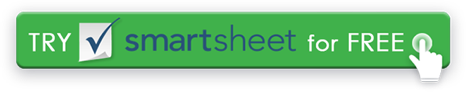 DATUMEINGEREICHT VONTITEL / ROLLEDAS PROJEKTBeschreiben Sie in Aufzählungspunkten das Problem, das dieses Projekt lösen soll, oder die Gelegenheit, die es entwickeln soll.DIE GESCHICHTEBeschreiben Sie in Aufzählungspunkten die aktuelle Situation.BEGRENZUNGENListen Sie auf, was den Erfolg des Projekts verhindern könnte, z. B. die Notwendigkeit teurer Ausrüstung, schlechtes Wetter, Mangel an spezieller Ausbildung usw.ANNÄHERNListen Sie auf, was zum Abschließen des Projekts erforderlich ist.NÜTZTListen Sie in Aufzählungspunkten die Vorteile auf, die dieses Projekt der Organisation bringen wird.VERZICHTSERKLÄRUNGAlle Artikel, Vorlagen oder Informationen, die von Smartsheet auf der Website bereitgestellt werden, sind nur als Referenz. Obwohl wir uns bemühen, die Informationen auf dem neuesten Stand und korrekt zu halten, machen wir keine Zusicherungen oder Garantien jeglicher Art, weder ausdrücklich noch stillschweigend, hinsichtlich der Vollständigkeit, Genauigkeit, Zuverlässigkeit, Eignung oder Verfügbarkeit in Bezug auf die Website oder die auf der Website enthaltenen Informationen, Artikel, Vorlagen oder zugehörigen Grafiken. Jegliches Vertrauen, das Sie auf solche Informationen setzen, erfolgt daher ausschließlich auf Ihr eigenes Risiko.